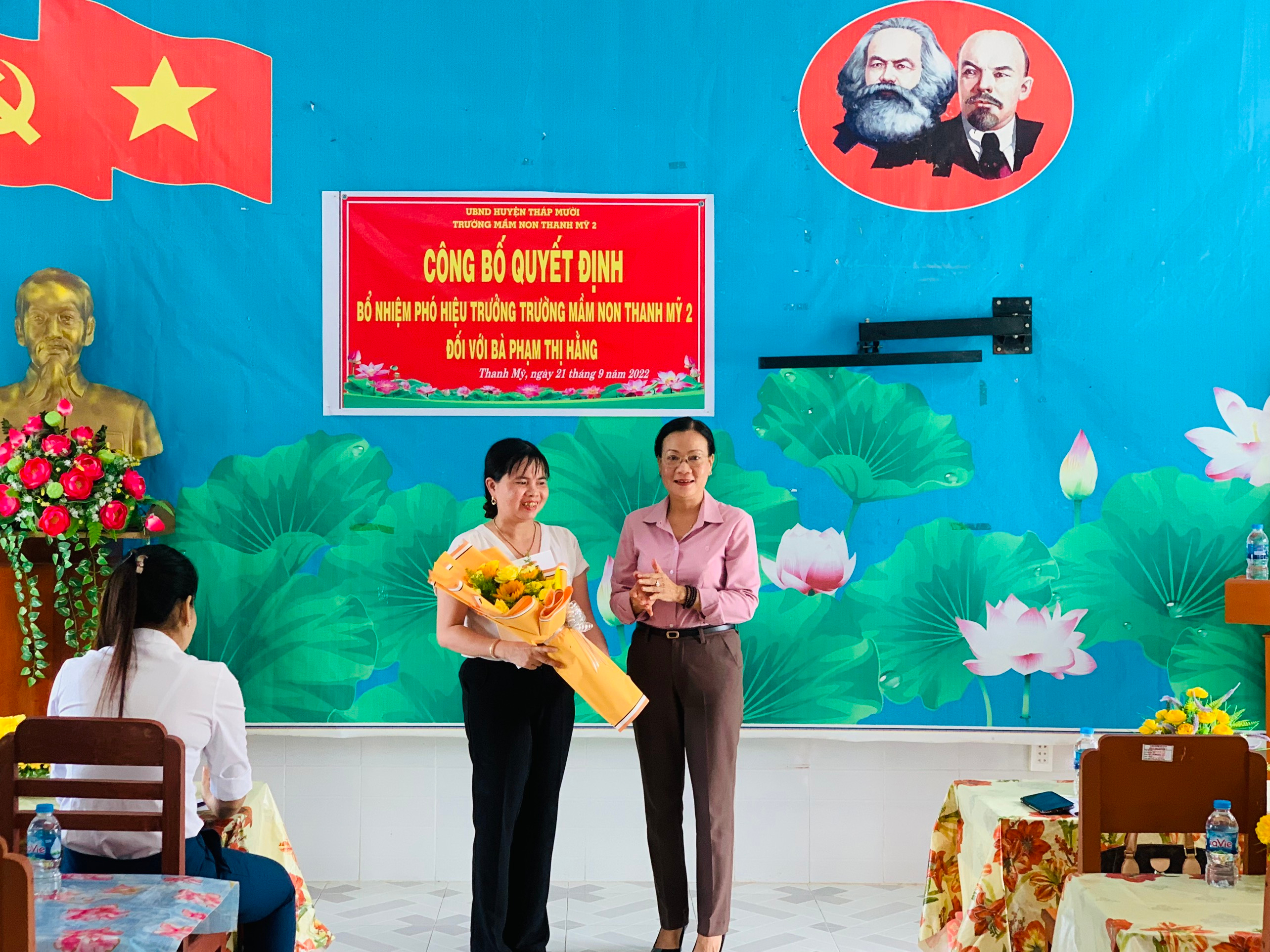 Đồng chí: Dương Thị Loan Phó trưởng phòng  Giáo dục và đào tạo huyện Tháp Mười trao Quyết định cho Đồng chí Phạm Thị Hằng cùng với những đóa  hoa tươi thắm trường mầm non Thanh Mỹ 2 thân tặng